Początek formularzalp.Dół formularzaNr inwentarzowyAutorRok wydaniaPoczątek formularzalp.Dół formularzaNr inwentarzowyTytułWydawca1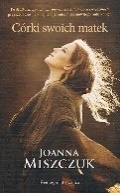 57329Miszczuk, Joanna2013.157329Córki swoich matek /Prószyński Media,2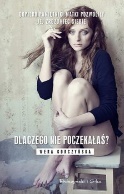 57330Gorczyńska, Wera2013.257330Dlaczego nie poczekałaś? /Prószyński Media,3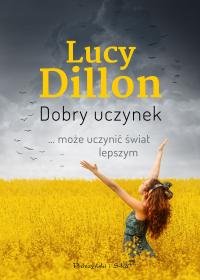 57331Dillon, Lucy2016.357331Dobry uczynek /Prószyński Media,4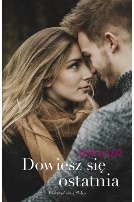 57332Hill, Melissa2017.457332Dowiesz się ostatnia /Prószyński Media,5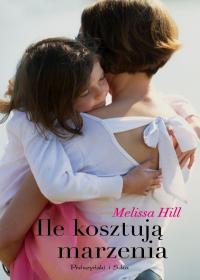 57334Hill, Melissa2016.557334Ile kosztują marzenia /Prószyński i S-ka,6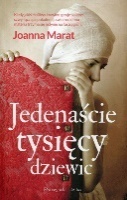 57335Marat, Joanna2015.657335Jedenaście tysięcy dziewic /Prószyński Media,7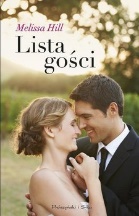 57336Hill, Melissa2015.757336Lista gości /Prószyński Media,8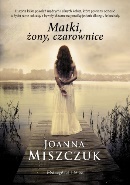 57337Miszczuk, Joanna2012.857337Matki, żony, czarownice /Prószyński Media,9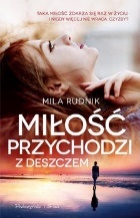 57338Rudnik, Mila2015.957338Miłość przychodzi z deszczem /Prószyński Media,10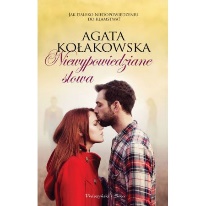 57339Kołakowska, Agata2016.1057339Niewypowiedziane słowa /Prószyński Media,11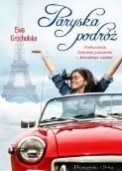 57340Grocholska, Ewa2014.1157340Paryska podróż /Prószyński Media,12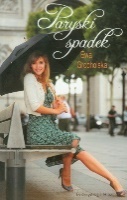 57341Grocholska, Ewa2011.1257341Paryski spadek /Prószyński Media,13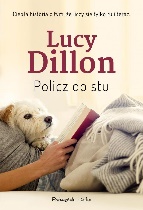 57342Dillon, Lucy2014.1357342Policz do stu /Prószyński Media,14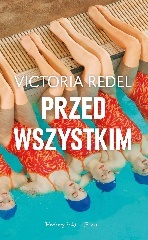 57343Redel, Victoria2017.1457343Przed wszystkim /Prószyński Media,15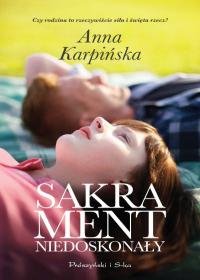 57344Karpińska, Anna2015.1557344Sakrament niedoskonały /Prószyński Media,16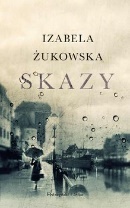 57345Żukowska, Izabela2014.1657345Skazy /Prószyński Media,17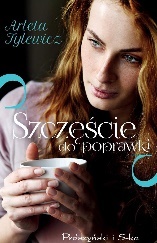 57346Tylewicz, Arleta2015.1757346Szczęście do poprawki /Prószyński Media,18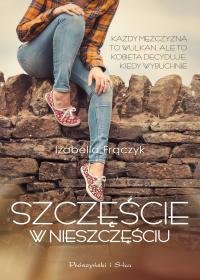 57347Frączyk, Izabella2016.1857347Szczęście w nieszczęściu /Prószyński Media,19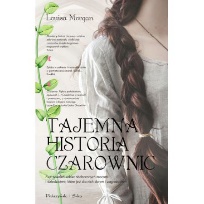 57348Morgan, Louisa2018.1957348Tajemna historia czarownic /Prószyński Media,20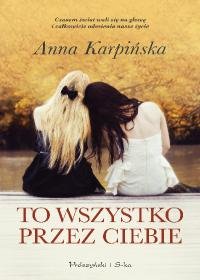 57349Karpińska, Anna2013.2057349To wszystko przez ciebie /Prószyński Media,21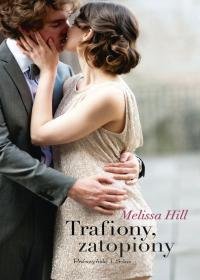 57350Hill Melissa2014.2157350Trafiony, zatopiony /Prószyński Media,22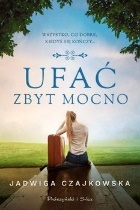 57351Czajkowska, Jadwiga2017.2257351Ufać zbyt mocno /Prószyński Media,23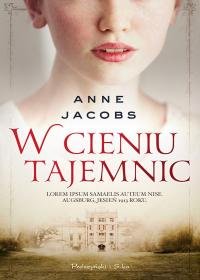 57352Jacobs, Anne.2016.2357352W cieniu tajemnic /Prószyński Media,24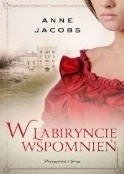 57353Jacobs, Anne.2017.2457353W labiryncie wspomnień /Prószyński Media,25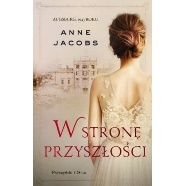 57354Jacobs, Anne.2018.2557354W stronę przyszłości /Prószyński Media,26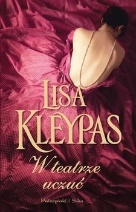 57355Kleypas, Lisa2013.2657355W teatrze uczuć /Prószyński Media,27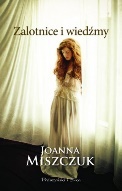 57356Miszczuk, Joanna2012.2757356Zalotnice i wiedźmy /Prószyński Media,28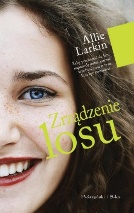 57357Larkin, Allie2015.2857357Zrządzenie losu /Prószyński Media,29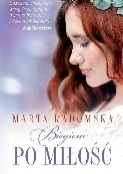 57360Radomska, Marta.copyright 2018.2957360Biegiem po miłość /Czwarta Strona - Grupa Wydawnictwa Poznańskiego,30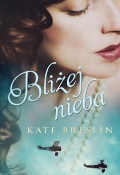 57361Breslin, Kate2018.3057361Bliżej nieba /Dreams Wydawnictwo,31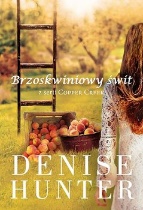 57362Hunter, Denisecopyright 2018.3157362Brzoskwiniowy świt /Dreams,32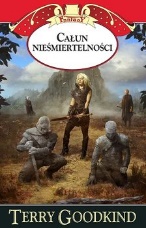 57363Goodkind, Terry2018.3257363Całun nieśmiertelności /Dom Wydawniczy Rebis,33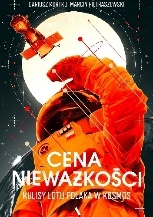 57364Kortko, Dariusz.2018.3357364Cena nieważkości :Agora,34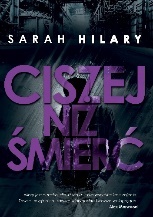 57367Hilary, Sarah.copyright 2018.3457367Ciszej niż śmierć /Czwarta Strona - Grupa Wydawnictwa Poznańskiego,35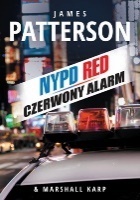 57368Patterson, James2018.3557368Czerwony alarm /HarperCollins Polska,36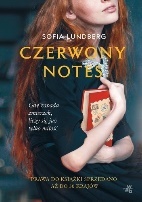 57369Lundberg, Sofia2018.3657369Czerwony notes /Wydawnictwo WAB - Grupa Wydawnicza Foksal,37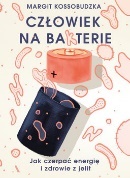 57370Kossobudzka, Margit2018.3757370Człowiek na bakterie :Agora,38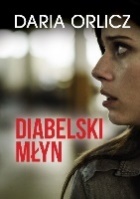 57371Orlicz, Daria2018.3857371Diabelski młyn /HarperCollins Polska,39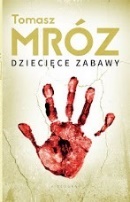 57372Mróz, Tomasz2018.3957372Dziecięce zabawy /Wydawnictwa Videograf,40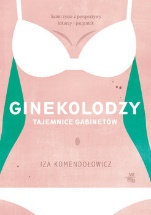 57381Komendołowicz, Iza2018.4057381Ginekolodzy :W.A.B. - Grupa Wydawnicza Foksal,41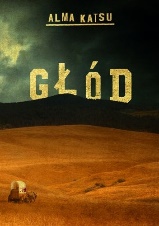 57382Katsu, Alma2018.4157382Głód /Wydawnictwo Albatros,42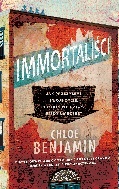 57384Benjamin, Chloe2018.4257384Immortaliści /Wydawnictwo Czarna Owca,43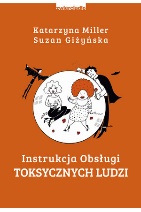 57385Miller, Katarzynacopyright 2018.4357385Instrukcja obsługi toksycznych ludzi /Wydawnictwo Zwierciadło,44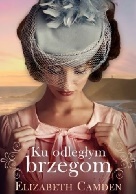 57390Camden, Elizabeth2018.4457390Ku odległym brzegom /Dreams Wydawnictwo Lidia Miś-Nowak,45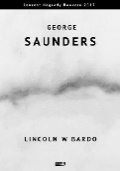 57392Saunders, George2018.4557392Lincoln w Bardo /Wydawnictwo Znak,46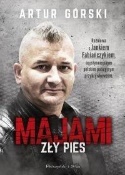 57396Górski, Artur2018.4657396Majami :Prószyński Media,47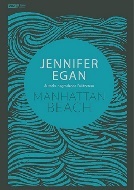 57397Egan, Jennifer2018.4757397Manhattan Beach /Znak Litera Nova,48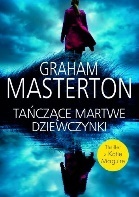 57398Masterton, Graham2018.4857398Tańczące martwe dziewczynki /Wydawnictwo Albatros,49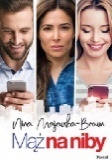 57399Majewska-Brown Nina.2018.4957399Mąż na niby /Pascal,50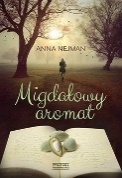 57400Nejman, Annacop. 2015.5057400Migdałowy aromat /Zysk i S-ka Wydawnictwo,51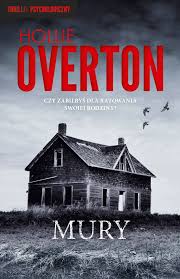 57402Overton, Hollie.2018.5157402Mury /Czarna Owca,52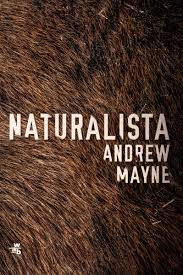 57403Mayne, Andrew2018.5257403Naturalista /Wydawnictwo W.A.B. - Grupa Wydawnicza Foksal,53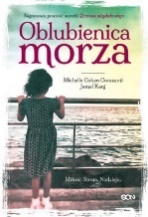 57407Cohen Corasanti, Michelle2018.5357407Oblubienica morza /Wydawnictwo Sine Qua Non,54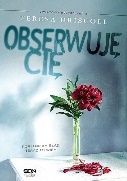 57408Driscoll, Teresa2018.5457408Obserwuję cię /Sine Qua Non,55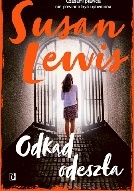 57409Lewis, Susan2018.5557409Odkąd odeszła /Wydawnictwo Kobiece - Łukasz Kierus,56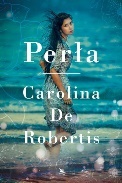 57410De Robertis, Carolina2018.5657410Perła /Wydawnictwo Albatros,57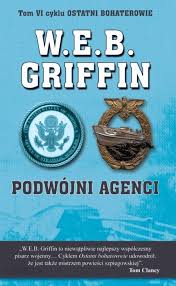 57414Griffin, W.E.B.cop. 2010.5757414Podwójni agenci /Zysk i S-ka,58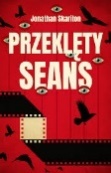 57415Skariton, Jonathan.2018.5857415Przeklęty seans /Wydawnictwo Czarna Owca,59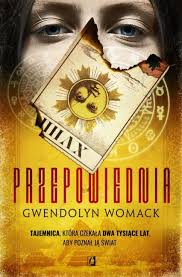 57416Womack, Gwendolyn2018.5957416Przepowiednia /Wydawnictwo Kobiece Łukasz Kierus,60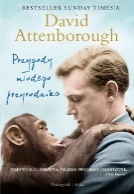 57417Attenborough, David2018.6057417Przygody młodego przyrodnika /Prószyński Media,61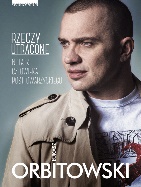 57418Orbitowski, Łukaszcopyright 2017.6157418Rzeczy utracone :Wydawnictwo Zwierciadło,62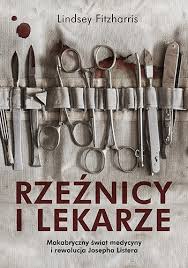 57419Fitzharris, Lindsey2018.6257419Rzeźnicy i lekarze :Znak Litera Nova - Społeczny Instytut Wydawniczy Znak,63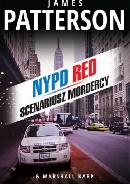 57420Patterson, James2015.6357420Scenariusz mordercy /HarperCollins Polska,64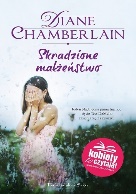 57422Chamberlain, Diane2018.6457422Skradzione małżeństwo /Prószyński Media,65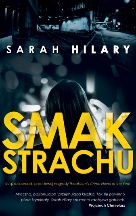 57423Hilary, Sarah.copyright 2017.6557423Smak strachu /Czwarta Strona - Grupa Wydawnictwa Poznańskiego,66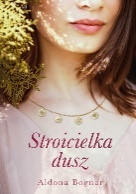 57424Bognar, Aldona2018.6657424Stroicielka dusz /Wydawnictwo W.A.B. - Grupa Wydawnicza Foksal,67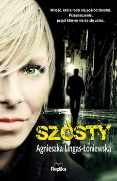 57426Lingas-Łoniewska, Agnieszkacopyright 2018.6757426Szósty :Wydawnictwo Novae Res,68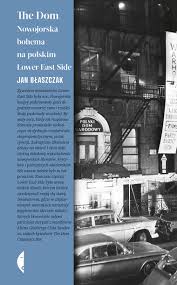 57428Błaszczak, Jan2018.6857428The Dom :Wydawnictwo Czarne,69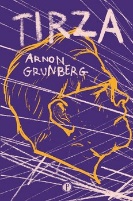 57429Grunberg, Arnon2018.6957429Tirza /Wydawnictwo Pauza,70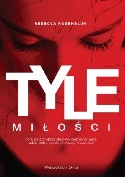 57430Rosenblum, Rebecca2018.7057430Tyle miłości /Prószyński Media,71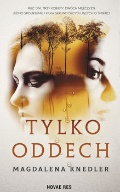 57431Knedler, Magdalena.copyright 2018.7157431Tylko oddech /Wydawnictwo Novae Res,72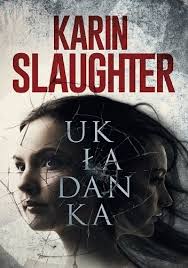 57433Slaughter, Karincopyright 2018.7257433Układanka /HarperCollins Polska,73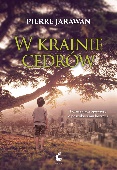 57434Jarawan, Pierre2018.7357434W krainie cedrów /Wydawnictwo Sonia Draga,74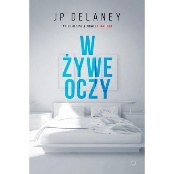 57436Capella, Anthony2018.7457436W żywe oczy /Wydawnictwo Otwarte,75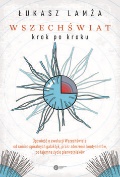 57438Lamża, Łukasz2018.7557438Wszechświat krok po kroku :Copernicus Center Press,76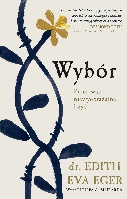 57439Eger, , Edith Eva2018.7657439Wybór :Wydawnictwo Czarna Owca,77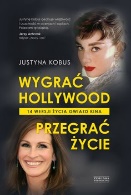 57440Kobus, Justynacopyright 2018.7757440Wygrać Hollywood, przegrać życie:Zysk i S-ka Wydawnictwo,78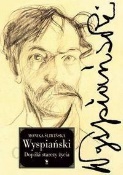 57441Śliwińska, Monikacopyright 2017.7857441Wyspiański :Wydawnictwo Iskry,79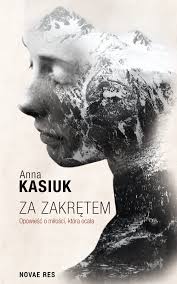 57442Kasiuk, Anna.copyright 2017.7957442Za zakrętem /Novae Res,80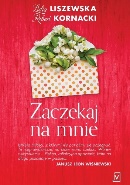 57443Liszewska, Lidia.copyright 2018.8057443Zaczekaj na mnie /Czwarta Strona - Grupa Wydawnictwa Poznańskiego,81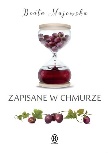 57445Majewska, Beatacopyright 20188157445Zapisane w chmurze /Wydawnictwo Książnica,82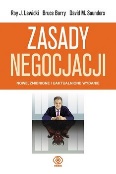 57446Lewicki, Roy J.2018.8257446Zasady negocjacji /Dom Wydawniczy Rebis,83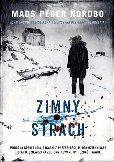 57447Nordbo, Mads Pedercopyright 2018.8357447Zimny strach /Burda Publishing Polska,84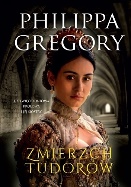 57448Gregory. , Philippacopyright 2018.8457448Zmierzch Tudorów /Książnica - Publicat. Oddział,85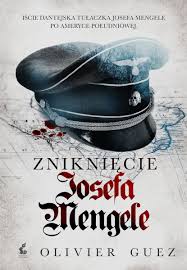 57449Guez, Olivier2018.8557449Zniknięcie Josefa Mengele /Sonia Draga,86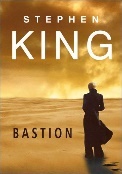 57454King, Stephen2018.8657454Bastion /Wydawnictwo Albatros,87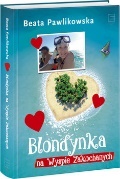 57455Pawlikowska, Beatacopyright © 2018.8757455Blondynka na Wyspie Zakochanych /Edipresse Polska,88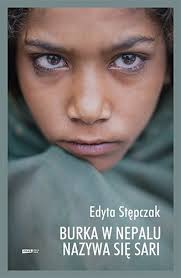 57456Stępczak, Edyta2018.8857456Burka w Nepalu nazywa się sari /Znak Litera Nova - Społeczny Instytut Wydawniczy Znak,89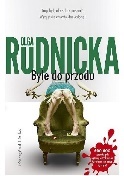 57457Rudnicka, Olga2018.8957457Byle do przodu /Prószyński Media,90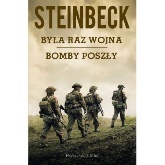 57458Steinbeck, John2018.9057458Była raz wojna ;Prószyński i S-ka - Prószyński Media,91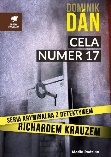 57459Dán, Dominikcop. 2018.9157459Cela numer 17 /Media Rodzina,92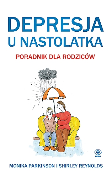 57461Parkinson, Monika.2018.9257461Depresja u nastolatka :Dom Wydawniczy Rebis,93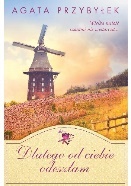 57463Przybyłek, Agata.copyright 2018.9357463Dlatego od ciebie odeszłam /Czwarta Strona - Grupa Wydawnictwa Poznańskiego,94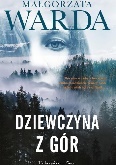 57464Warda, Małgorzata .copyright 2018.9457464Dziewczyna z gór /Prószyński Media,95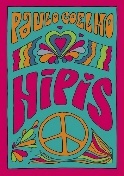 57468Coelho, Paulo2018.9557468Hipis /Drzewo Babel,96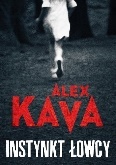 57474Kava, Alexcopyright 2018.9657474Instynkt łowcy /HarperCollins Polska,97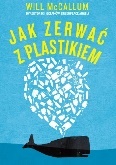 57475McCallum, Will.2018.9757475Jak zerwać z plastikiem : zmień świat na lepsze, rezygnując z plastiku krok po kroku /Insignis Media,98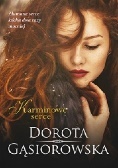 57477Gąsiorowska, Dorota2018.9857477Karminowe serce /Między Słowami - Znak,99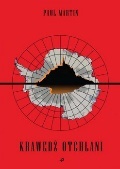 57478Martin, Paulcopyright 2018.9957478Krawędź otchłani /Wydawnictwo Poligraf,100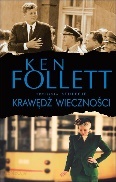 57479Follett, Ken2018.10057479Krawędź wieczności /Albatros,101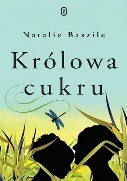 57480Baszile, Nataliecopyright 2018.10157480Królowa cukru /Wydawnictwo Literackie,102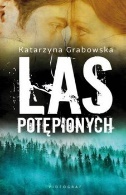 57483Grabowska, Katarzyna201810257483Las Potępionych /Wydawnictwa Videograf,103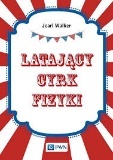 57484Walker, Jearlcopyright 2018.10357484Latający cyrk fizyki /Wydawnictwo Naukowe PWN,104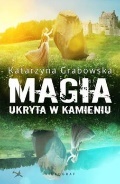 57485Grabowska, Katarzyna2018.10457485Magia ukryta w kamieniu /Wydawnictwa Videograf,105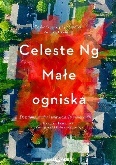 57488Ng, Celeste2018.10557488Małe ogniska /Wydawnictwo Papierowy Księżyc,106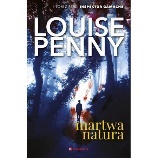 57491Penny, Louisecopyright 2018.10657491Martwa natura /Wydawnictwo Poradnia K,107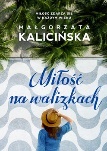 57492Kalicińska, Małgorzatacopyright 2018.10757492Miłość na walizkach /Burda Publishing Polska,108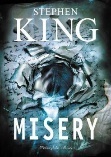 57493King, Stephen2013.10857493Misery /Prószyński Media,109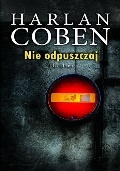 57497Coben, Harlan2018.10957497Nie odpuszczaj /Wydawnictwo Albatros,110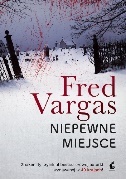 57498Vargas, Fred2018.11057498Niepewne miejsce /Sonia Draga,111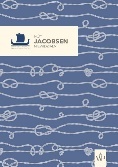 57499Jacobsen, Roycopyright 2018.11157499Niewidzialni /Wydawnictwo Poznańskie,112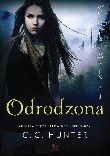 57502Hunter, C. C.2015.11257502Odrodzona /Wydawnictwo JK,113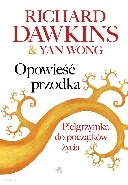 57505Dawkins, Richard2018.11357505Opowieść przodka :Wydawnictwo WAB,114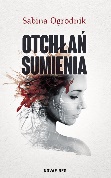 57506Ogrodnik, Sabina.© 2018.11457506Otchłań sumienia /Wydawnictwo Novae Res,115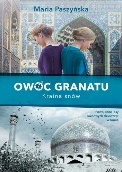 57507Paszyńska, Mariacopyright 2018.11557507Kraina snów /Książnica - Publicat. Oddział,116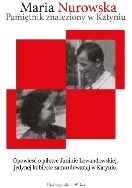 57508Nurowska, Maria2018.11657508Pamiętnik znaleziony w Katyniu /Prószyński i S-ka,117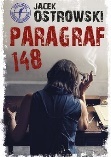 57509Ostrowski, Jacekcopyright 2018.11757509Paragraf 148 /Agencja Wydawniczo-Reklamowa Skarpa Warszawska,118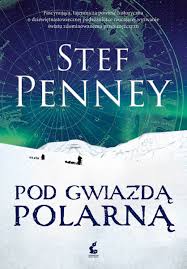 57511Penney, Stef2018.11857511Pod gwiazdą polarną /Sonia Draga,119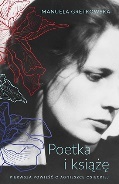 57512Gretkowska, Manuela2018.11957512Poetka i książę /Znak Litera Nova,120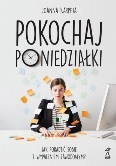 57513Karpeta, Joanna2018.12057513Pokochaj poniedziałki :Gdańskie Wydawnictwo Psychologiczne,121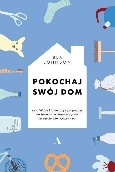 57514Johnson, Bea2017.12157514Pokochaj swój dom :Wydawnictwo Agora,122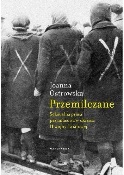 57516Ostrowska, Joannacopyright 2018.12257516Przemilczane :Wydawnictwo Marginesy,123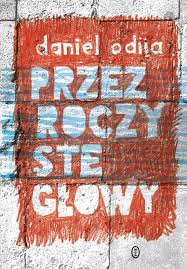 57517Odija, Daniel2018.12357517Przezroczyste głowy /Wydawnictwo Literackie,124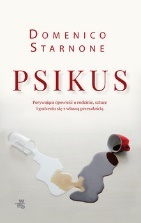 57518Starnone, Domenico2018.12457518Psikus /W.A.B. - Grupa Wydawnicza Foksal,125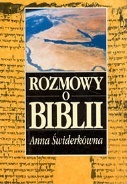 57520Świderkówna, Anna (1925-2008).2018.12557520Rozmowy o Biblii :Wydawnictwo Naukowe PWN,12657521Świderkówna, Anna (1925-2008).2018.12657521Rozmowy o Biblii :Wydawnictwo Naukowe PWN,127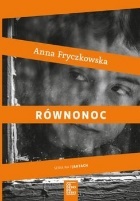 57522Fryczkowska, Annacop. 2018.12757522Równonoc /Wydawnictwo Od Deski Do Deski,128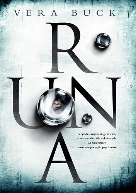 57523Buck, Veracopyright 2015.12857523Runa /Wydawnictwo Initium,129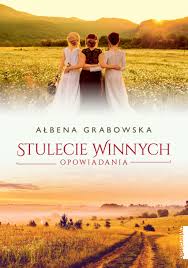 57525Grabowska-Grzyb, Ałbenacopyright 2018.12957525Stulecie winnych :Zwierciadło,130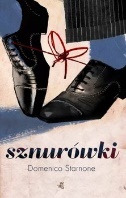 57530Starnone, Domenico2017.13057530Sznurówki /Wydawnictwo W.A.B. - Grupa Wydawnicza Foksal,131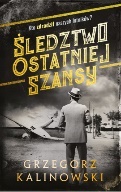 57531Kalinowski, Grzegorz2018.13157531Śledztwo ostatniej szansy /Warszawskie Wydawnictwo Literackie Muza,132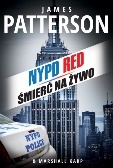 57532Patterson, Jamescopryright 2017.13257532Śmierć na żywo /HarperCollins Polska,133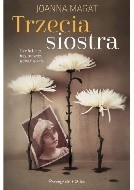 57537Marat, Joanna2018.13357537Trzecia siostra /Prószyński i S-ka - Prószyński Media,134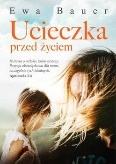 57540Bauer, Ewa2018.13457540Ucieczka przed życiem /Wydawnictwo Szara Godzina,135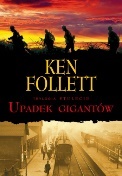 57541Follett., Ken,2018.13557541Upadek Gigantów /Albatros,136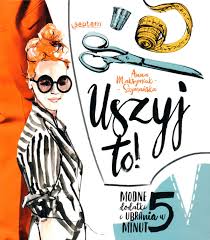 57543Maksymiuk-Szymańska, Annacopyright © 2018.13657543Uszyj to! :Helion,137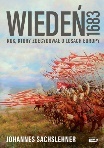 57545Sachslehner, Johannes2018.13757545Wiedeń 1683 /Społeczny Instytut Wydawniczy Znak,138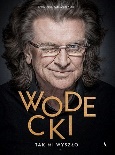 57548Bałuk, Kamil2018.13857548Wodecki :Wydawnictwo Agora,139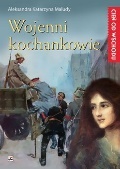 57549Maludy, Aleksandra Katarzyna2018.13957549Wojenni kochankowie /.Oficyna Wydawnicza Rytm,140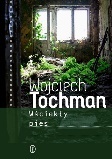 57550Tochman, Wojciechcopyright 2018.14057550Wściekły pies /Wydawnictwo Literackie,141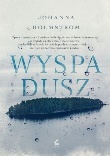 57551Holmström, Johanna2018.14157551Wyspa dusz /Sonia Draga,142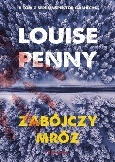 57552Penny, Louisecopyright 2018.14257552Zabójczy mróz /Wydawnictwo Poradnia K,143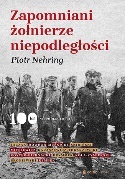 57553Nehring, Piotrcopyright 2018.14357553Zapomniani żołnierze niepodległości /Wydawnictwo Helion,144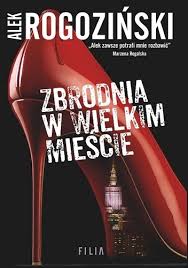 57555Rogoziński, Alek2018.14457555Zbrodnia w wielkim mieście /Wydawnictwo Filia,145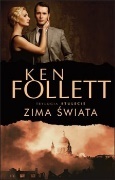 57556Follett, Ken2018.14557556Zima świata /Albatros,146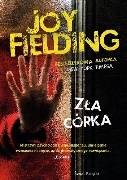 57557Fielding, Joy2018.14657557Zła córka /Świat Książki,147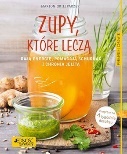 57561Grillparzer, Marion2018.14757561Zupy, które leczą :Jedność,148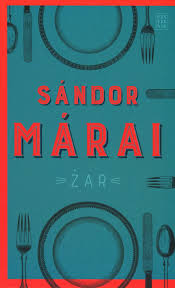 57562Marai, Sandor2018.14857562Żar /Spółdzielnia Wydawnicza "Czytelnik",149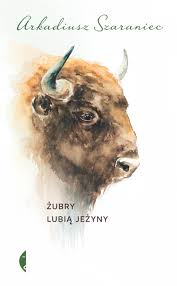 57563Szaraniec, Arkadiusz2018.14957563Żubry lubią jeżyny /Wydawnictwo Czarne,150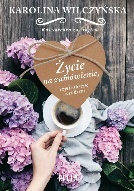 57564Wilczyńska, Karolinacopyright 2018.15057564Życie na zamówienie, czyli espresso z cukrem /Filia,151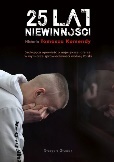 57565Głuszak, Grzegorz2018.1515756525 lat niewinności :Znak Litera Nova - Społeczny Instytut Wydawniczy Znak,152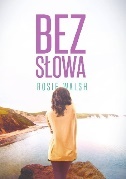 57567Walsh, Rosiecopyright 2018.15257567Bez słowa /Zysk i S-ka,153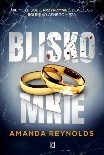 57568Reynolds, Amanda2018.15357568Blisko mnie /Wydawnictwo Kobiece,154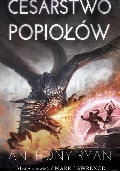 57569Ryan, Anthony2018.15457569Cesarstwo popiołów /Mag,155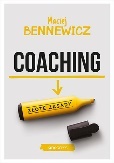 57570Bennewicz, Maciejcopyright 2018.15557570Coaching :Wydawnictwo Helion,156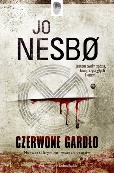 57572Nesbo, Jocop. 201715657572Czerwone Gardło /Wydawnictwo Dolnośląskie Oddział Publicat,157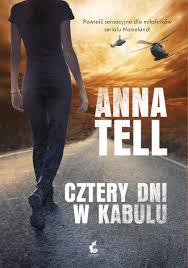 57573Tell, Anna2018.15757573Cztery dni w Kabulu /Wydawnictwo Sonia Draga,158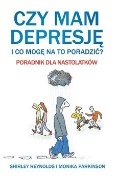 57574Reynolds, Shirley.2018.15857574Czy mam depresję i co mogę na to poradzić? :Dom Wydawniczy Rebis,159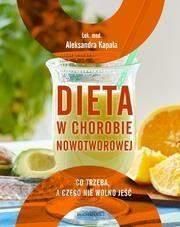 57575Kapała, Aleksandra2018.15957575Dieta w chorobie nowotworowej :Grupa Wydawnicza Foksal,160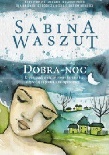 57576Waszut, Sabina2018.16057576Dobra-noc /Warszawskie Wydawnictwo Literackie Muza,161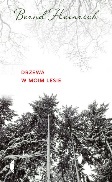 57577Heinrich, Bernd.2018.16157577Drzewa w moim lesie /Wydawnictwo Czarne,162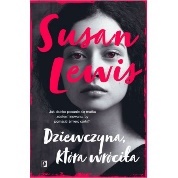 57579Lewis, Susan2017.16257579Dziewczyna, która wróciła /Wydawnictwo Kobiece - Illuminatio Łukasz Kierus,163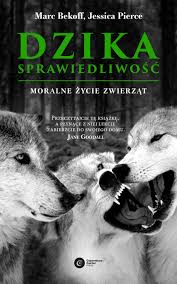 57580Bekoff, Marc2018.16357580Dzika sprawiedliwość :Copernicus Center Press,164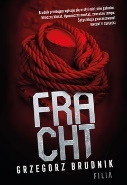 57584Brudnik, Grzegorz2018.16457584Fracht /Wydawnictwo Filia,165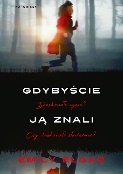 57585Elgar, Emily2018.16557585Gdybyście ją znali /Marginesy,166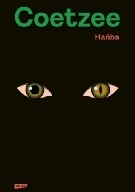 57587Coetzee, J. M.2018.16657587Hańba /Wydawnictwo Znak,167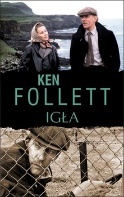 57589Follett, Ken2018.16757589Igła /Wydawnictwo Albatros,168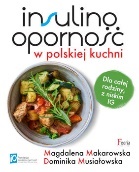 57590Makarowska, Magdalena2018.16857590Insulinooporność w polskiej kuchni /Wydawnictwo JK:169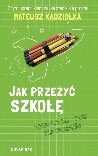 57591Kądziołka, Mateusz.copyright 2018.16957591Jak przeżyć szkołę :Novae Res,170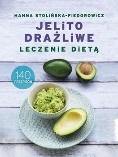 57593Stolińska-Fiedorowicz, Hannacopyright 2018.17057593Jelito drażliwe - leczenie dietą :Wydawnictwo Zwierciadło,171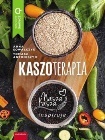 57595Kowalczyk, Annacopyright 2017.17157595Kaszoterapia :Wydawnictwo M,172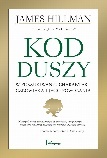 57597Hillman, James2018.17257597Kod duszy :MT Biznes Sp. z o.o.,173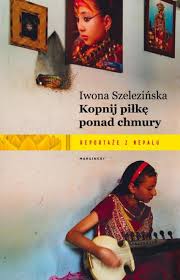 57599Szelezińska, Iwona2018.17357599Kopnij piłkę ponad chmury :Marginesy,174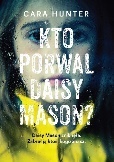 57603Hunter, Cara2018.17457603Kto porwał Daisy Mason? /Filia,175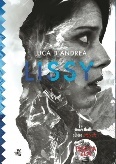 57605D'Andrea, Luca2018.17557605Lissy /W.A.B. - Grupa Wydawnicza Foksal,176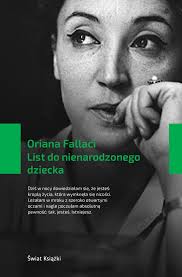 57606Fallaci, Oriana2017.17657606List do nienarodzonego dziecka /Świat Książki,177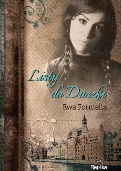 57607Formella, Ewacopyright 2018.17757607Listy do Duszki /Wydawnictwo Replika,178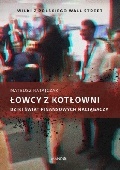 57608Ratajczak, Mateusz2018.17857608Łowcy z kotłowni :Mando,179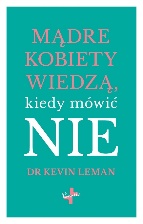 57609Leman, Kevin[2018].17957609Mądre kobiety wiedzą, kiedy mówić NIE /Oficyna Wydawnicza "Vocatio",180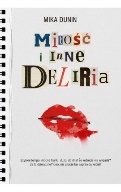 57610Dunin, Mika.2018.18057610Miłość i inne deliria /Muza,181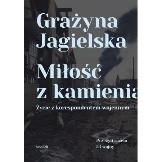 57611Jagielska Grażynacopyright 2018.18157611Miłość z kamienia :Mando - Wydawnictwo WAM,182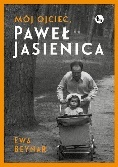 57617Beynar-Czeczott, Ewacopyright 2018.18257617Mój ojciec, Paweł Jasienica /Wydawnictwo MG,183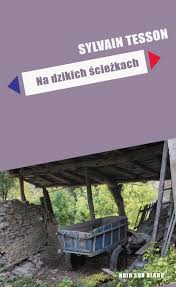 57618Tesson, Sylvaincopyright 2018.18357618Na dzikich ścieżkach /Noir Sur Blanc,184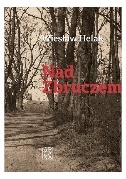 57619Helak, Wiesław2017.18457619Nad Zbruczem /Arcana,185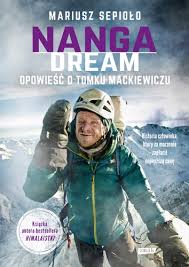 57620Sepioło, Mariusz2018.18557620Nanga dream :Społeczny Instytut Wydawniczy Znak,186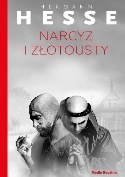 57621Hesse, Hermanncopyright © 2018.18657621Narcyz i Złotousty :Media Rodzina,187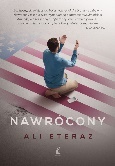 57622Eteraz, Ali2018.18757622Nawrócony /Wydawnictwo Sonia Draga,188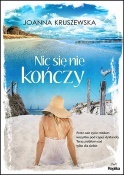 57623Kruszewska, Joannacopyright 2018.18857623Nic się nie kończy /Replika,189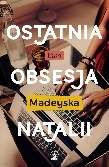 57626Madeyska, Ewa2018.18957626Ostatnia obsesja Natalii /Dom Wydawniczy Rebis,190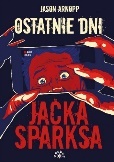 57627Arnopp, Jason2018.19057627Ostatnie dni Jacka Sparksa /Vesper,191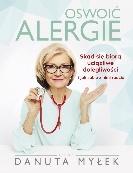 57628Myłek, Danuta2018.19157628Oswoić alergie /Burda Media Polska,192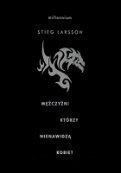 57629Larsson, Stieg2017.19257629Mężczyźni, którzy nienawidzą kobiet /Wydawnictwo Czarna Owca,193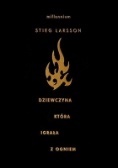 57630Larsson, Stieg2017.19357630Dziewczyna, która igrała z ogniem /Wydawnictwo Czarna Owca,194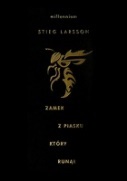 57631Larsson, Stieg2017.19457631Zamek z piasku, który runął /Wydawnictwo Czarna Owca,195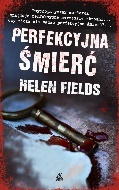 57633Fields, Helen2018.19557633Perfekcyjna śmierć /Amber,196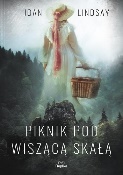 57634Lindsay, Joancopyrigh 2018.19657634Piknik pod Wiszącą Skałą /Replika,197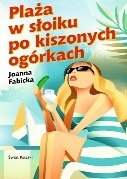 57635Fabicka, Joanna2018.19757635Plaża w słoiku po kiszonych ogórkach /Wydawnictwo Świat Książki,198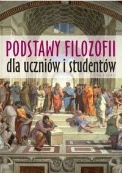 57636Podstawy filozofii dla uczniów i studentów /2018.19857636Podstawy filozofii dla uczniów i studentów /Wydawnictwa Videograf,199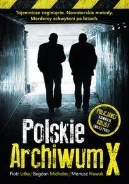 57637Litka, Piotrcopyright 2018.19957637Polskie Archiwum X :Mando - Wydawnictwo WAM,200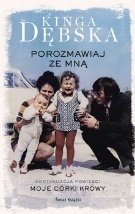 57638Dębska, Kinga2018.20057638Porozmawiaj ze mną /Świat Książki,201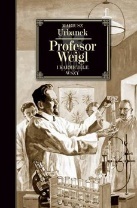 57639Urbanek, Mariuszcopyright 2018.20157639Profesor Weigl i karmiciele wszy /Wydawnictwo Iskry,202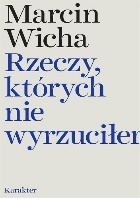 57641Wicha, Marcin2017.20257641Rzeczy, których nie wyrzuciłem /Wydawnictwo Karakter,203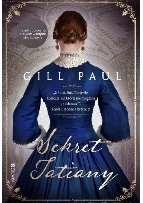 57642Paul, Gillcopyright 2018.20357642Sekret Tatiany /WAM,204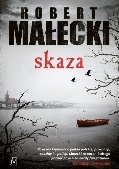 57643Małecki, Robertcopyright 2018.20457643Skaza /Czwarta Strona - Grupa Wydawnictwa Poznańskiego,205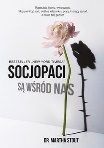 57644Stout, Martha2017.20557644Socjopaci są wśród nas :Znak Litera Nova - Społeczny Instytut Wydawniczy Znak,206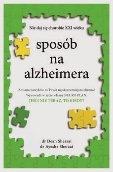 57645Sherzai, Dean2018.20657645Sposób na Alzheimera /Wydawnictwo Albatros,207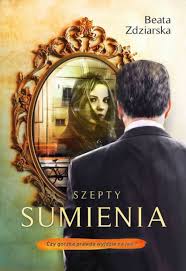 57648Zdziarska, Beata.2018.20757648Szepty sumienia /Szara Godzina,208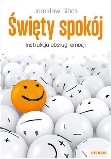 57649Gibas, Jarosławcopyright 2018.20857649Święty spokój :Helion,209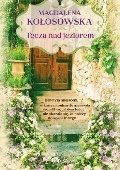 57660Kołosowska, Magdalenacopyright 2018.20957660Tęcza nad jeziorem /Replika,210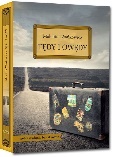 57661Wańkowicz, Melchior2018.21057661Tędy i owędy /Wydawnictwo Greg,211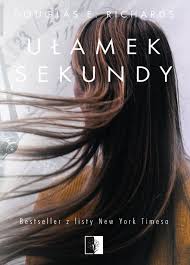 57663Richards, Dougla E.2018.21157663Ułamek sekundy /Wydawnictwo NieZwykłe,212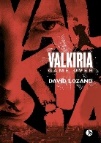 57665Lozano, David2018.21257665Valkiria:Adamantan,213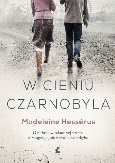 57666Hessérus, Madeleine2018.21357666W cieniu Czarnobyla /Sonia Draga,214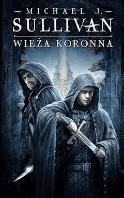 57667Sullivan, Michael J.2018.21457667Wieża koronna /Wydawnictwo Mag,215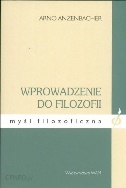 57668Anzenbacher, Arnocopyright 2018.21557668Wprowadzenie do filozofii /Wydawnictwo WAM,216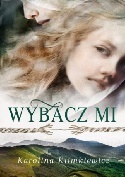 57669Klimkiewicz, Karolina2018.21657669Wybacz mi /Szara Godzina,217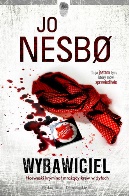 57670Nesbø, Jocopyright 2017.21757670Wybawiciel /Wydawnictwo Dolnośląskie Oddział Publicat,218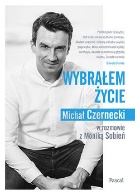 57671Czernecki, Michał2018.21857671Wybrałem życie /Pascal,219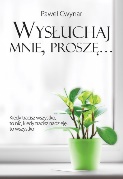 57672Cwynar, Paweł2017.21957672Wysłuchaj mnie, proszę... :Wydawnictwo "Bernardinum",220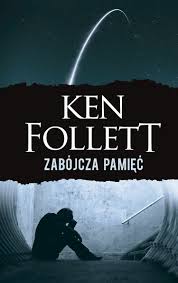 57673Follett, Ken2018.22057673Zabójcza pamięć /Wydawnictwo Albatros Andrzej Kuryłowicz,221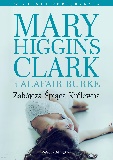 57674Clark, Mary Higgins2018.22157674Zabójcza Śpiąca Królewna /Prószyński i S-ka - Prószyński Media,222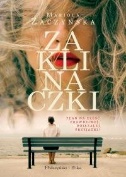 57675Zaczyńska, Mariola2018.22257675Zaklinaczki /Prószyński i S-ka - Prószyński Media,223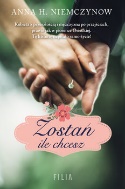 57678Harłukowicz-Niemczynow, Anna2018.22357678Zostań ile chcesz /Wydawnictwo Filia,